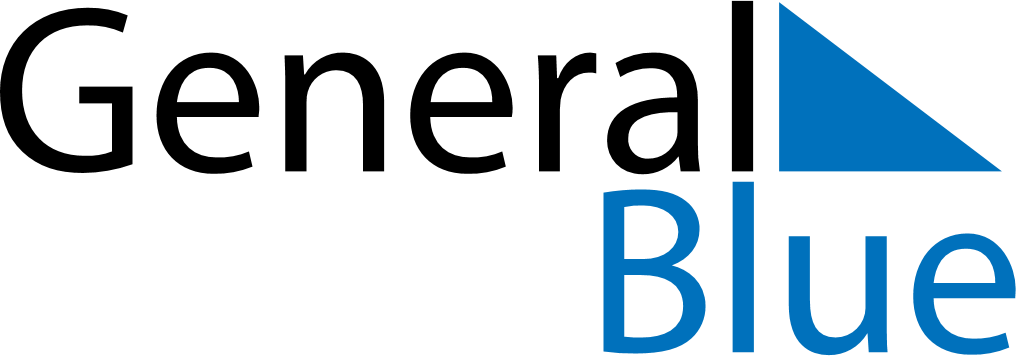 February 2022February 2022February 2022February 2022SerbiaSerbiaSerbiaMondayTuesdayWednesdayThursdayFridaySaturdaySaturdaySunday123455678910111212131415161718191920Statehood DayStatehood Day212223242526262728